 
Suspected Uncomplicated Novel COVID-19 Infection (ARI)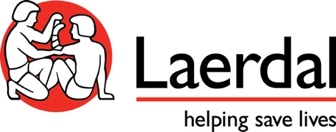 FieldTextTitleICP: Suspected Uncomplicated Novel COVID-19 Infection (ARI)SubtitleStandard Precautions and TriagePublishing OrganizationLaerdal MedicalOverview tabSimulation TypeSimulator basedSimulation time15 minutesDebriefing time25-30 minutesLevelAdvancedPatient TypeAdultTarget groupsHealth Care Providers in Emergency DepartmentSummaryThis scenario presents a 55-years-old male presenting in the emergency room with fever, coughing and generally feeling unwell. He returned from travel in an endemic area for COVID-19 1 week ago. Front desk has prioritized him to immediate examination and isolation.The participants are expected to prepare equipment, don PPE, assess patient and triage to home quarantine, educate patient, communicate effectively with interprofessional team, escalate standard precautions for all patients and safely dispose of equipment and PPE. Learning objectivesRecognize the suspected patients early and rapidly Apply appropriate source controlApply routine Infection Prevention and Control (IPC) for all patientsCollaborate and communicate with the health care facility’s IPC infrastructureApply standard precautions according to presumed diagnosis at all timesPerform a primary assessment of a patient with suspected acute respiratory infectionDistinguish between severe acute respiratory infection and acute respiratory infectionObtain specimen for laboratory test according to safety proceduresTriage the patient according to the general principles for patients with suspected COVID-19 infection Obtain patient history on personal and work relationsAdvice patient on home quarantineCoordinate safe patient transferDoff PPE according to procedureEducational informationNAFurther readingsInfection prevention and control during health care whennovel coronavirus (nCoV) infection is suspected. Interim Guidance, World Health Organization 25 January 2020, WHO/2019-nCoV/IPC/v2020.2Scenario imagePendingScenario VideoNAWhy use this scenario?This scenario addresses key interventions for the preparation, identification, treatment and triage of the patient with uncomplicated acute respiratory infection (ARI) due to novel COVID-19 disease. The scenario is designed to train and test health care providers at the emergency department in standard precautions and Infection Prevention and Control (IPC) according to WHO Interim guidelines 25 January 2020 on IPC for the 2019-nCoV virus.Prepare tabLocationEmergency DepartmentParticipants1-2 health care providersEquipment listMedical SuppliesSpO2 probeStethoscopeBlood pressure cuffECG electrode cablesThermometerIV lineOxygen delivery devices including minimum nasal cannula and bag maskOxygen supply sourceSaline lockUniversal precautions equipmentSpecimen collection kitsABHR - Alcohol base hand rubMedical face masks (N95 mask with respirator)Standard precautions equipment including long-sleeved, disposable gown, goggles or face shield and non-sterile glovesPropsPatient clothing and shoes appropriate for 55-years-oldLocal IPC check list and proceduresPreparation and setupPlace the simulator sitting on the examination tableDress the simulator in clothing and shoes suitable for a 55-years-old manApply a N95 mask to the simulator’s faceApply moisture on forehead to simulate sweatingRole InformationNAPatient chartNATraining DevicesSimMan 3G family, SimMan ALS, ALS SimMan, Nursing Anne, Nursing Anne Simulator, Nursing Kelly, MegaCode Kelly advanced, Resusci Anne SimulatorSimulation devicesLleap, SimPadSimulation modeAutomatic modeAdditional Simulation EquipmentPatient Monitor, SpO2Simulate tabLearner BriefEmergency DepartmentTime: 21:03A 55-years-old man has presented unannounced in the emergency room. He is coughing and is generally feeling unwell. He has told that he returned from a vacation in a endemic COVID-19 area 1 week ago. Front desk personnel have offered him a N95 mask and placed him in examination room 2. Please, don PPE and go assess this patient.Patient PictureNAPatient DataName: William JonesGender: MaleAge: 55 yearsWeight: 89 kgHeight: 181 cmAllergies: No knownImmunizations: NoneStart vital signsHeart Rhythm: SinusHeart rate: 105/minBlood pressure: 150/83 mmHgRespiration rate: 15/minSpO2: 98%PetCO2 (mmHg): NATemperature: 39 oCCapillary refill time: 2 secondsMedical historyPast Medical HistoryAppendicitis 10 years ago; otherwise healthyResent Medical HistoryReturned home from vacation in COVID-19 endemic area on week ago. Started feeling ill yesterday with headache, feeling of exhaustion and coughing.Social HistorySoftware-developer in private company; married, has a 20-year-old son, who is not living at home, studying out of town. Clinical FindingsCoughingSweatingMalaiseDiagnosticsNAProvider’s ordersNAExpected interventionsAssemble and prepare equipment Assure standard precautionsDon PPE according to procedure and IPC guidelines for acute respiratory infections (ARI)Identify patientPerform primary surveyCollect specimen sampleSafely contain specimen for transportContact laboratory personnelTriage to home quarantine Educate patient on home quarantine and personal IPC Communicate effectively with interprofessional team Escalate standard precautions for all patientsSafely dispose of equipmentDoff PPE according to procedureAssessment InstrumentsThis scenario contains scoring that enables a summative assessment of the participants. The scoring is based on all key events which can be logged during simulation and is presented at the end of the debriefing log after simulation is ended. The scoring is presented as a sum of logged events compared to the maximum score.The scoring is based on the below key events:Wash hands = 1Don all PPE = 1Check that all equipment is ready for use = 1Identify patient = 1Obtain patient history = 1Assess breathing = 1Obtain all vital signs = 1Obtain oxygen saturation = 1Auscultate lungs = 1Call front desk on IPC procedure = 1Verbalize escalation of standard precautions for all patients = 1Collect specimen from throat = 1Place specimen sample bottle in safety bag = 1Contact laboratory = 1Arrange personal pick-up of safety bag = 1Inform patient on pending test result = 1Perform relevant documentation = 1Triage patient to home quarantine = 1Educate on home quarantine = 1Educate on hygiene = 1Education on close contact = 1Obtain history on recent patient relations = 1Arrange safe home transport = 1Contact ED manager = 1Contact IPC coordinator = 1Dispose of single-use equipment = 1Order disinfection of examination room = 1Doff PPE = 1Ensure safe disposal of PPE = 1Disinfect hands = 1Total max score = 30Operator InformationInformation on ScoringThis scenario contains scoring that enables a simple summative test of the participants. After the simulation is ended, a total score for each correct intervention which has been logged, is displayed in the debriefing overview. It is therefore of upmost importance to log all interventions when done correctly to give an accurate end score of the performance. If using this scenario for training only, the instructor can ignore total score in the debriefing.Information on Logging PPEThis simulation is a team training session. All participants are required to apply adequate PPE. If one of the participants fails to apply one of the required PPE equipment items, this item should not be logged even though the rest of the participants apply the PPE equipment item. It is a basic assumption that the team helps and ensures that all participants have don correct PPE after procedure.Scenario Progression ImageNAScenario Progression Image TitleNAScenario Progression Image DescriptionNAScenario Progression AttachmentNADebrief tabGuided reflection questionsThese guided reflection questions are organized by the gather-analyze-summarize (GAS) method. The questions are presented to suggest topics that may inspire the debriefing conversation.Gather InformationWhat are your reactions to this simulation? What are your other initial reactions?Would one of you describe the events from your perspective?From your perspective, what were the main issues you had to deal with?AnalyzeDescribe the general principles of IPC when caring for patients with ARI. How did you apply these principles?Describe the characteristics of vital signs for respiratory virus infections. Which characteristics was applicable in this case? Which syndromes requires hospitalization? How did these syndromes affect your decision making for this patient?How did you apply specific measures in a hospital when caring for patients with ARI with pandemic or epidemic potential?When should you verbalize an escalation in safety precautions? Describe your reasoning for your actions in this case.Which diagnostic samples did you decide to collect for this patient? How was your cooperation within the team and with the patient?Describe the patient education you performed on standard precautions for this patient. What was your reasoning for this?Which interprofessional communication did you perform? Discuss the importance of communication with other departments in this case.How did you ensure safety precautions before leaving the examination room?SummarizeWhat are the key points from this simulation?What would you like to do differently next time in a similar situation?What are your main take-home messages?Guided reflection AttachmentNACase considerationsThe health care providers are expected to recognize suspected COVID-19 patients early and apply appropriate source control and diagnostic procedures. They should apply routine IPC (i.e. standard precautions) for all patients. Moreover, it is always of outmost importance to apply standard precautions including but not restricted to:• Hand hygiene• Respiratory hygiene• PPE according to the risk• Safe injection practices, sharps management and injury prevention• Safe handling, cleaning and disinfection of patient care equipment• Environmental cleaning• Safe handling and cleaning of soiled linen• Waste managementConsiderations should also be directed at home quarantine and triage principles with description of general principles of managing the critically ill patient with acute respiratory infection (ARI). In this case, participants should recognize the patient with uncomplicated influenza-like illness (ARI) that can go home in contrary to patients with SARI that need emergent care and hospitalization (including ICU admission).Case considerations imageNACase considerations image DescriptionsNACase considerations AttachmentNAFiles and attachmentsPublication DetailsVersion number1.0Publication dateTarget 17/3 2020Release noteNACo-developer OneNACo-developer TwoNALegal NoticeNACreditsNAScenario SettingsTraining disciplinesEducation levelMedical specialitiesNursing specialitiesNursing coursesBody systems​☐  Circulatory ☐  Digestive ☐  Endocrine ☐  Hematopoietic ☐  Immune/lymphatic ☐  Integumentary ☐  Muscular ☐  Nervous ☐  Renal/Urinary ☐  Reproductive x  Respiratory ☐  Skeletal Assessment type (summative/formative)Free for public useYES